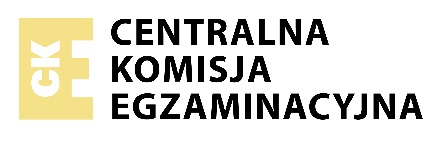 Data: 8 grudnia 2023 r.Godzina rozpoczęcia: 9:00Czas trwania: do 180 minutLiczba punktów do uzyskania: 60Przed rozpoczęciem pracy z arkuszem egzaminacyjnymSprawdź, czy nauczyciel przekazał Ci właściwy arkusz egzaminacyjny, tj. arkusz we właściwej formule, z właściwego przedmiotu na właściwym poziomie.Jeżeli przekazano Ci niewłaściwy arkusz - natychmiast zgłoś to nauczycielowi. Nie rozrywaj banderol.Jeżeli przekazano Ci właściwy arkusz - rozerwij banderole po otrzymaniu takiego polecenia od nauczyciela. Zapoznaj się z instrukcją na stronie 2.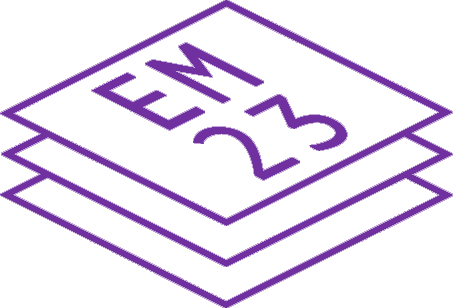 Instrukcja dla zdającegoObok każdego numeru zadania podana jest liczba punktów, którą można uzyskać za jego poprawne rozwiązanie.Odpowiedzi zapisuj na kartkach dołączonych do arkusza, na których zespół nadzorujący wpisał Twój numer PESEL.W razie pomyłki błędny zapis zapunktuj.  Zadanie 1. (0-5)  Usłyszysz dwukrotnie rozmowę na temat posiłków. Które zdania są zgodne z treścią nagrania r-richtig, a które nie f-falsch?  Napisz numer zdania oraz odpowiednią literę, np. 0.f  Zdania:1. Etwa die Hälfte der Deutschen isst einen Snack statt einer Mahlzeit.2. Die größte Mahlzeit wird immer noch mittags oder nachmittags gegessen.3. Die meisten Teilnehmer der Umfrage kaufen lieber größere Snacks.4. Jugendliche essen nicht gern bei Foodtrucks auf der Straße.5. Im Gespräch geht es um einen neuen Essenstrend.  Zadanie 2. (0-5)  Usłyszysz dwukrotnie pięć wypowiedzi dotyczących urlopu. Do każdej wypowiedzi 1-5 dopasuj odpowiadające jej zdanie A-F.   Uwaga: jedno zdanie zostało podane dodatkowo i nie pasuje do żadnej wypowiedzi.  Napisz numer wypowiedzi i odpowiednią literę, np. 0.A  Zdania:A. Diese Person erzählt über ihren Urlaub mit Freunden.B. Diese Person wirbt für eine besondere Geschenkidee.C. Diese Person befindet sich an einem exotischen Urlaubsort.D. Diese Person erklärt, warum viele eine Stadt für ihren Kurzurlaub wählen.E. Diese Person will andere Leute zum Buchen eines Strandurlaubs motivieren.F. Diese Person empfiehlt ein Urlaubsland, in dem man in wilder Natur übernachten kann.  Zadanie 3. (0-5)  Usłyszysz dwukrotnie dwa teksty. Z podanych odpowiedzi wybierz właściwą, zgodną z treścią nagrania.  Napisz numer zadania i odpowiednią literę, np. 0.A  Zadania 1-3 do tekstu 1  1. Welche Arbeitszeiten hat Kerstin Behlmann?A. Sie arbeitet nur am Wochenende.B. Sie hat immer um 16 Uhr Feierabend.C. Sie macht Schichtarbeit während der Woche.  2. Was sagt Kerstin Behlmann über ihre Arbeit?A. Sie muss im Team arbeiten können.B. Sie muss Autoreisen für Kinder organisieren.C. Sie muss ihren Tagesplan mit dem Chef besprechen.  3. Worüber berichtet Kerstin Behlmann?A. Über ihren beruflichen Alltag.B. Über die Schulprobleme der Kinder.C. Über die schwierige Situation der Kinderheime.  Zadania 4-5 do tekstu 2  4. Was macht Vera kurz vor dem Schlafengehen?A. Sie liest ein Buch.B. Sie sieht eine Stunde fern.C. Sie spielt auf ihrem Handy.  5. Was macht Vera als Erstes?A. Sie frühstückt.B. Sie macht Yoga.C. Sie hat ihr erstes Skitraining.  Zadanie 4. (0-4)  Przeczytaj tekst. Dobierz właściwy nagłówek A-F do każdej oznaczonej części tekstu 1-4.  Uwaga: dwa nagłówki zostały podane dodatkowo i nie pasują do żadnej części tekstu.  Napisz numer części tekstu i odpowiednią literę, np. 0.A  Nagłówki:A. Finde einen passenden Film!B. Schau nicht alles auf einmal an!C. Rede mit anderen über den Film!D. Mach dir Notizen beim Anschauen!E. Schau dir den Film zuerst mit Untertiteln an!F. Wähle Filme zusammen mit deinem Lehrer aus!    Sprachen lernen mit Filmen  1.  Um eine Sprache mit Filmen zu lernen, ist die Wahl des richtigen Films sehr wichtig. Nur weil dir ein Film gefällt, heißt das noch nicht, dass er dir auch beim Lernen hilft. Wenn du erst angefangen hast, die Sprache zu lernen, ist es gut, einen Film zu wählen, den du schon kennst.  2.  Du bist nicht im Kino und musst nicht den ganzen Film an einem Stück anschauen. Es ist besser, wenn du ihn etappenweise verarbeitest. Denn um von einem Film zu profitieren, musst du ihn konzentrierter anschauen als zur Unterhaltung. Teile den Film in 20-minütige Abschnitte auf. Du kannst auch Stellen nochmal anschauen, die du beim ersten Mal nicht verstanden hast.  3.  Aktives Zuhören braucht Konzentration. Wenn du aufschreibst, was du hörst, merkst du dir die Sätze besser. Du musst nicht alles perfekt notieren. Fange einfach damit an, alles so aufzuschreiben, wie du es hörst. Später kannst du die Stelle nochmal mit Untertiteln anschauen. Das kann dir helfen, deine Probleme mit dem Hörverstehen zu identifizieren.  4.  Notizen sind hilfreich, aber am besten lernt man Sprachen, wenn man sie auch praktisch anwendet. Sprich mit jemandem über die Handlung des Films. Du kannst auf einer Plattform eine Videokonferenz mit einem Muttersprachler buchen. Das ist einfach und nicht teuer.  Zadanie 5. (0-7)  Przeczytaj cztery teksty A-D związane ze zwierzętami domowymi. Wykonaj zadania 1-7 zgodnie z poleceniami.  Tekst A    Forum: Tier anschaffen oder nicht?  Michi203: Haustiere halten uns fit, zum Beispiel wenn wir regelmäßig lange Spaziergänge mit dem Hund unternehmen. Man muss aber Zeit dafür haben.  Andrea333: Haustiere können Krankheiten übertragen: Katzen zum Beispiel Toxoplasmose. Viele Menschen sind auch allergisch gegen Katzenhaare. Ich habe aber gehört, dass die Katze das häufigste Haustier der Deutschen sein soll. Ist das wirklich so?  Klaara01: Wer alleine wohnt und ein Haustier hält, der fühlt sich weniger einsam. Außerdem helfen Haustiere, vor allem Hunde, dabei, mit anderen Menschen Kontakte zu knüpfen.  Anton 098: Haustiere sind teuer. Hunde und Katzen vom Züchter können schon mal mehrere Hundert Euro kosten. Dazu kommen die Kosten für Tierarzt, Futter, Transportbox und Spielsachen. Viele Leute arbeiten von früh bis spät, denn sie wollen Karriere machen. Dann brauchen sie jemanden, der tagsüber für ihren Hund sorgt. Und für die Hundebetreuung muss man viel Geld ausgeben.  Tekst B    „Bester Freund des Menschen“ weiter beliebt  In fast jedem zweiten Haushalt lebt mindestens ein Tier. In einer aktuellen YouGov-Umfrage wurden über 2.000 Deutsche ab 18 Jahren gefragt, welches Haustier sie lieber hätten: einen Hund oder eine Katze.  Fast die Hälfte der Befragten möchte lieber einen Hund haben (43 Prozent), wenn sie sich zwischen einem Hund und einer Katze entscheiden müssten. Leider bleibt der Wunsch nach einem Hund oft nur ein Wunsch, denn die Wohnung ist zu klein oder der Vermieter sagt nein zum Haustier.  Tekst C    Die geheime Wunderkraft der Katzen  „Im nächsten Leben werde ich eine Katze!“, sagte mein Mann einmal. Was ist dran an so einem Katzenleben, dass wir es so wundervoll finden? Meistens schläft sie, jagt, wenn sie Lust darauf hat, spielt, frisst ein bisschen was, dann sucht sie sich einen warmen Platz für ihr nächstes Schläfchen. Katzen sind soooo entspannt, Stress ist ihnen völlig fremd - und sie machen immer, was sie wollen. Die Katze produziert nichts, sie erwartet nicht einmal, dass wir sie lieben. Sie ist einfach da, und sie ist glücklich und zufrieden. Und was machen wir? Wir wollen Karriere machen, rennen von einem Termin zum nächsten und haben immer weniger Zeit für uns selbst. Ich habe neulich irgendwo gelesen, dass etwa 40 Prozent der Deutschen unbedingt das neueste Auto kaufen oder ein großes Haus bauen wollen. Aber seien wir ehrlich – das größte Haus macht uns genauso wenig glücklich wie die schicksten Schuhe oder der Urlaub auf den Seychellen.  Tekst D    Heimtiere in Deutschland  Angaben in Mio.  Katzen 16,7  Hunde 10,3   Kleintiere 4,6  Ziervögel 3,1  Aquarien 2,3  Gartenteiche 1,4  Terrarien 1,2  Przeczytaj zdania 1-3. Dopasuj do każdego zdania właściwy tekst A-D.  Uwaga: jeden tekst nie pasuje do żadnego zdania.  Napisz numer zdania i odpowiednią literę, np. 0.A1. Der Text stellt die Vor- und Nachteile der Haltung von Haustieren dar.2. Aus dem Text kann man schließen, dass Katzen klüger sind als Menschen.3. Dass die Katze das häufigste Haustier der Deutschen ist, wird in diesem Text als Tatsache und nicht als Meinung dargestellt.  Przeczytaj wiadomość, którą zamieszczono na blogu w internecie. Uzupełnij luki 4-7 zgodnie z treścią tekstów A-D, tak aby jak najbardziej precyzyjnie oddać ich sens. Luki należy uzupełnić w języku polskim.  Napisz numer luki oraz odpowiednie uzupełnienie, np. 0. siedzi w kawiarni    Cześć wszystkim!  Dziś kilka słów o zwierzętach w moim życiu. A właściwie o ich braku. Gdyby ktoś spytał mnie, jakie zwierzę chciałbym mieć w domu, to odpowiedziałbym tak jak ponad 40% Niemców w ankiecie, tzn. że ----4. Ale ponieważ pracuję do późna, nie mam żadnego zwierzaka. Ludzie na forach piszą, że koty lub psy ----5. Ja mógłbym sobie na to pozwolić. Stać mnie na wiele rzeczy. Ale najmodniejsze buty i nowy samochód wcale mnie nie uszczęśliwiają. Niedawno przeprowadziłem się do innego miasta i czuję się samotny. Może gdybym musiał chodzić na spacer z psem, byłoby mi łatwiej ----6. W pewnej książce przeczytałem, że powinniśmy brać przykład z kotów, które robią zawsze to, co chcą, i wcale się nie starają nikomu przypodobać, tylko po prostu żyją. Szczęśliwe i zadowolone. To tylko my koniecznie chcemy zrobić karierę, co powoduje, że mamy coraz ----7. A dobra materialne, które zdobywamy, wcale nas nie uszczęśliwiają.  Kamil  Zadanie 6. (0-5)  Przeczytaj tekst oraz zadania 1-5. Z podanych odpowiedzi A-D wybierz właściwą, zgodną z treścią tekstu.   Napisz numer zadania i odpowiednią literę, np. 0.A    Gesichter sprechen  Leyla erinnert sich an ihren Vater, der sagte: „Gesichter sprechen, sie sagen manchmal mehr als Worte.“  Sie hat starkes Heimweh. Es begleitet sie auf dem Weg zur Arbeit, am Arbeitsplatz und auf dem Weg ins Wohnheim. Nicht selten weint sie, möchte zurück nach Hause, zu den Eltern. Die türkischen Freundinnen sind weit weg, ihrem strengen Chef will sie keine Schwäche zeigen. Birgit, eine deutsche Kollegin, mit der sie zusammenarbeitet, nimmt sie dann in den Arm. Leyla spricht zu ihr auf Türkisch. Birgit spricht Deutsch, trotzdem verstehen sie sich. „Gesichter sprechen!“, wie recht ihr Vater hatte.  Immer besser lernt Leyla, Gesichter zu lesen. Fast immer gelingt ihr das, aber einmal nicht. Ihre erste Zugfahrt in Deutschland. Zu Hause, in der Türkei, ist sie oft mit dem Zug gefahren. Hier ist es die erste Reise allein. Sie will nach Köln, zu Freundinnen. Auf dem Bahnhof sucht sie den Fahrkartenschalter. Kann ihn nicht finden und versucht, zwei junge Männer zu fragen. Sie zeigt ihnen den Zettel mit der Adresse. Sie zeigen ihr den Bahnsteig und den Zug, in den sie einsteigen muss. Mit Händen und Füßen erklärt sie, dass sie einen Fahrschein braucht. Doch die Männer verstehen sie nicht. Sie bieten ihr Geld an. Sie steigt ohne Fahrschein in den Zug ein.  Leyla schaut aus dem Fenster. Noch nie ist sie ohne Fahrschein gefahren. Sie wendet den Blick vom Fenster ab und schaut direkt in die Augen des Schaffners. Er lächelt und fragt nach dem Fahrschein. Mit Mimik und Körpersprache erklärt Leyla, dass sie keinen hat. Er lächelt. Sie lächelt zurück. Er spricht, lang und viel, und Leyla lächelt, nickt und sagt: „Ja, ja.“ Der Schaffner gibt Leyla einen Fahrschein und sie bezahlt. Der Schaffner redet und redet. Er stellt Fragen, und Leyla antwortet mit ja oder nein. Er gibt ihr einen Stift und Papier in die Hand. Leyla notiert die Wohnheimadresse und erwartet ihren Strafzettel.  Nach zwei Wochen bekommt Leyla Besuch. Da steht plötzlich ein Mann mit einem großen Blumenstrauß. Als er Leyla sieht, lächelt er. Sie wundert sich. Sie kennt ihn nicht. Der Mann gibt ihr die Blumen und spricht. Sie versteht seine Worte nicht. Eine Frau übersetzt: „Michael ist der Schaffner aus dem Zug. Du hast ihm die Adresse gegeben und wolltest ihn treffen.“ Erstaunt schauen die Frauen auf Leyla. Sich mit ihm treffen? Kennenlernen? Ihre Adresse hat sie ihm notiert, weil sie dachte, dass sie eine Geldstrafe per Post bekommt. „Leyla, Michael ist glücklich, dich kennenzulernen. Du hast an jenem Tag seine Bahnfahrt schön gemacht.“  1. Wer half Leyla, wenn sie Heimweh bekam?A. Ihr Chef.B. Ihre Eltern.C. Eine türkische Freundin.D. Eine deutsche Arbeitskollegin.  2. Welches Problem hatte Leyla am Bahnhof?A. Sie stieg in den falschen Zug ein.B. Sie hatte kein Geld für die Fahrkarte.C. Sie konnte ihren Bahnsteig nicht finden.D. Sie wusste nicht, wo sie die Fahrkarte kaufen soll.  3. Was machte der Schaffner bei der ersten Begegnung mit Leyla?A. Er gab ihr einen Strafzettel.B. Er beantwortete ihre Fragen.C. Er notierte ihr seine Adresse.D. Er verkaufte ihr eine Fahrkarte.  4. Als Leyla den Schaffner wiedersah,A. war sie gar nicht überrascht.B. erkannte sie ihn anfangs nicht.C. freute sie sich über seinen Besuch.D. musste sie die Geldstrafe bezahlen.  5. Wovon ist im letzten Abschnitt die Rede?A. Von einem unerwarteten Besuch.B. Von dem Leben in einem Wohnheim.C. Von dem Wiedersehen alter Freunde.D. Von einem Geldgeschenk eines Fremden.  Zadanie 7. (0-4)  Przeczytaj tekst, z którego usunięto cztery zdania. Uzupełnij każdą lukę 1-4, wybierając właściwe zdanie A-E, tak aby otrzymać spójny i logiczny tekst.  Uwaga: jedno zdanie zostało podane dodatkowo i nie pasuje do żadnej luki.  Napisz numer luki i odpowiednią literę, np. 0.A    Interview mit einem Softwareentwickler  Reporter: Jannis, du arbeitest als Entwickler beim IT-Unternehmen Materna. Wann hast du mit dem Programmieren angefangen?  Jannis: Programmieren hat mir schon immer Spaß gemacht. Ich habe schon als Jugendlicher programmiert. ----1 Ich konnte damals viele verschiedene Aufgaben kennenlernen. Vor zwei Jahren wurde ich als Entwickler fest angestellt.  Reporter: Wie sieht dein Arbeitsalltag bei Materna aus?  Jannis: In der Regel fange ich zwischen acht und halb neun an zu arbeiten. Einmal am Tag treffen wir uns zum Teammeeting. Normalerweise programmiere ich selbstständig, aber wenn ich nicht weiterkomme, bitte ich meine Kollegen um Hilfe. ----2 So lernen wir immer wieder etwas Neues voneinander.  Reporter: Was gefällt dir an deinem Job am besten?  Jannis: Mir gefällt vor allem, dass ich jeden Tag etwas Neues mache. Früher habe ich gedacht, dass Entwickler nur vor dem Computer sitzen und programmieren. Natürlich kann man sich nur auf das Programmieren konzentrieren. ----3 Das gefällt mir sehr gut.  Reporter: Wie würdest du die Arbeitsatmosphäre bei Materna beschreiben?  Jannis: Ich finde die Arbeitsatmosphäre sehr angenehm und entspannt. ----4. Für mich macht es einen großen Unterschied, ob ich Kollegen zum Beispiel mit Dennis oder Herr Meier anspreche.  Reporter: Vielen Dank für das Gespräch.  Zdania:A. Alle sprechen sich mit dem Vornamen an.B. Die Kollegen haben meistens keine Zeit für mich.C. Dann arbeiten wir zu zweit oder zu dritt und lösen das Problem.D. Bei Materna habe ich vor sechs Jahren als Student angefangen.E. Wer das aber nicht möchte, kann auch andere Aufgaben übernehmen.  Zadanie 8. (0-3)  Uzupełnij minidialogi 1-3. Wybierz spośród podanych opcji A-C brakującą wypowiedź lub jej fragment, tak aby otrzymać spójny i logiczny tekst.  Napisz numer dialogu i odpowiednią literę, np. 0.A  1.  X: Warum gehst du heute nicht zur Schule?  Y: ----  X: Dann gute Besserung.  A. Ich bin krank.  B. Ich habe keine Zeit.  C. Ich muss zu Hause helfen.  2.  X: Was ist passiert?  Y: ----  X: Dann bring es zur Reparatur.  A. Mein Handy funktioniert nicht.  B. Ich kann keine SMS schreiben.  C. Ich kann mein Smartphone nicht finden.  3.  X: Machen wir endlich Pause!  Y: Wir laufen doch erst 15 Minuten.  X: Aber ich bin schon ----.  A. fit  B. müde  C. sportlich  Zadanie 9. (0-4)  W zadaniach 1-4 spośród podanych opcji A-C wybierz ten wyraz, który poprawnie uzupełnia luki w obydwu zdaniach.   Napisz numer zadania i odpowiednią literę, np. 0.A  1.  Seit 3 Jahren ---- er schon dieses Auto.  Meine Freundin ---- im Urlaub ans Meer.A. hatB. fährtC. bringt  2.  Robert fliegt dieses Jahr in den Urlaub ---- Spanien.  Der Ausländer fragte mich ---- dem Weg zum Museum.A. inB. umC. nach  3.  Gregor und sein Zwillingsbruder sind die ---- Jungs in der Klasse.  Welche asiatischen Länder sind am ----?A. größtenB. höchstenC. schwersten  4.  Hast du ---- schon gewaschen?  Wie lange müssen wir noch auf ---- warten?A. mirB. sichC. dich  Zadanie 10. (0-3)  Przeczytaj tekst. Uzupełnij każdą lukę 1-3, przekształcając jeden z podanych wyrazów w taki sposób, aby powstał spójny i logiczny tekst. Wymagana jest pełna poprawność gramatyczna i ortograficzna uzupełnianych wyrazów.  Uwaga: dwa wyrazy zostały podane dodatkowo i nie pasują do żadnej luki.  Napisz numer luki oraz odpowiednie uzupełnienie, np. 0. geht.  Podane wyrazy:einJahrsichgebenverschieden    Stuttgart ist meine Heimat  Ich kann mir keine bessere Stadt zum Leben vorstellen. Stuttgart hat so viel Potenzial, ist weltoffen, modern und liebenswert. Das ist meine Stadt. Hier lebe ich seit 40 ----1.  Was Stuttgart für mich besonders macht? Etwa 613.000 Menschen leben hier, aus über 170 Nationen - und zwar zusammen und nicht nur nebeneinander. Mehr als 100 ----2 Sprachen spricht man bei uns in Stuttgart - und doch verstehen wir einander.  Das bedeutet natürlich nicht, dass es keine Probleme ----3. Aber durch gute Politik und eine offene Stadtgesellschaft hat Stuttgart eine besondere Atmosphäre. Nirgendwo spürt man das so deutlich wie bei einem Abend auf unserem „Sommerfestival der Kulturen“. Tausende von Menschen kommen zum Marktplatz und feiern zusammen.  Zadanie 11. (0-3)  Uzupełnij zdania 1-3, wykorzystując podane w nawiasach wyrazy w odpowiedniej formie. Nie należy zmieniać kolejności podanych wyrazów, trzeba natomiast - jeśli jest to konieczne - dodać inne wyrazy, tak aby otrzymać logiczne i gramatycznie poprawne zdania. Wymagana jest pełna poprawność ortograficzna uzupełnianych fragmentów.  Uwaga: każdą lukę możesz uzupełnić maksymalnie czterema wyrazami, wliczając w to wyrazy już podane.   Napisz numer zdania i odpowiednie uzupełnienie, np. auf den Tisch.  1. Man muss viel lernen, wenn man gute Noten in (die Schule / haben / wollen) ----.  2. Als wir kamen, war (die Wohnungstür / weit / öffnen) ----.  3. Auf der Klassenfahrt haben die Schüler (ein / interessant / Museum) ---- besichtigt.  Zadanie 12. (0-12)  Od niedawna uczestniczysz w kursie na przewodnika turystycznego. W e-mailu do kolegi z Niemiec:  - napisz, dlaczego warto być przewodnikiem turystycznym  - wyjaśnij, w jaki sposób zdobyłeś(-aś) pieniądze na opłacenie tego kursu  - przedstaw program tego kursu  - wyraź swoją opinię o osobie prowadzącej ten kurs.  Napisz swoją wypowiedź w języku niemieckim. Podpisz się jako XYZ.  Rozwiń swoją wypowiedź w każdym z czterech podpunktów, tak aby osoba nieznająca polecenia w języku polskim uzyskała wszystkie wskazane w nim informacje. Pamiętaj, że długość wypowiedzi powinna wynosić od 80 do 130 wyrazów (nie licząc wyrazów podanych na początku wypowiedzi). Oceniane są: umiejętność pełnego przekazania informacji (5 punktów), spójność i logika wypowiedzi (2 punkty), zakres środków językowych (3 punkty) oraz poprawność środków językowych (2 punkty).  Podany początek  Lieber Paul,  seit einer Woche besuche ich einen Kurs für Stadtführer.JĘZYK NIEMIECKI Poziom podstawowy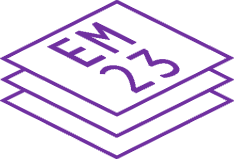 Formuła 2023JĘZYK NIEMIECKI Poziom podstawowyFormuła 2023JĘZYK NIEMIECKI Poziom podstawowyFormuła 2023WYPEŁNIA ZESPÓŁ NADZORUJĄCYWYPEŁNIA ZESPÓŁ NADZORUJĄCYWYPEŁNIA ZESPÓŁ NADZORUJĄCYWYPEŁNIA ZESPÓŁ NADZORUJĄCYWYPEŁNIA ZESPÓŁ NADZORUJĄCYWYPEŁNIA ZESPÓŁ NADZORUJĄCYWYPEŁNIA ZESPÓŁ NADZORUJĄCYWYPEŁNIA ZESPÓŁ NADZORUJĄCYWYPEŁNIA ZESPÓŁ NADZORUJĄCYWYPEŁNIA ZESPÓŁ NADZORUJĄCYWYPEŁNIA ZESPÓŁ NADZORUJĄCYWYPEŁNIA ZESPÓŁ NADZORUJĄCYWYPEŁNIA ZESPÓŁ NADZORUJĄCYWYPEŁNIA ZESPÓŁ NADZORUJĄCYWYPEŁNIA ZESPÓŁ NADZORUJĄCYWYPEŁNIA ZESPÓŁ NADZORUJĄCYWYPEŁNIA ZESPÓŁ NADZORUJĄCY	KOD	PESEL	KOD	PESEL	KOD	PESEL	KOD	PESEL	KOD	PESEL	KOD	PESEL	KOD	PESEL	KOD	PESEL	KOD	PESEL	KOD	PESEL	KOD	PESEL	KOD	PESEL	KOD	PESEL	KOD	PESEL	KOD	PESEL	KOD	PESEL	KOD	PESEL	KOD	PESELEgzamin maturalnyFormuła 2023Formuła 2023JĘZYK NIEMIECKIJĘZYK NIEMIECKIJĘZYK NIEMIECKIPoziom podstawowyPoziom podstawowyPoziom podstawowySymbol arkuszaMJNP-P0-660-2312WYPEŁNIA ZESPÓŁ NADZORUJĄCYUprawnienia zdającego do: